Symbols in my world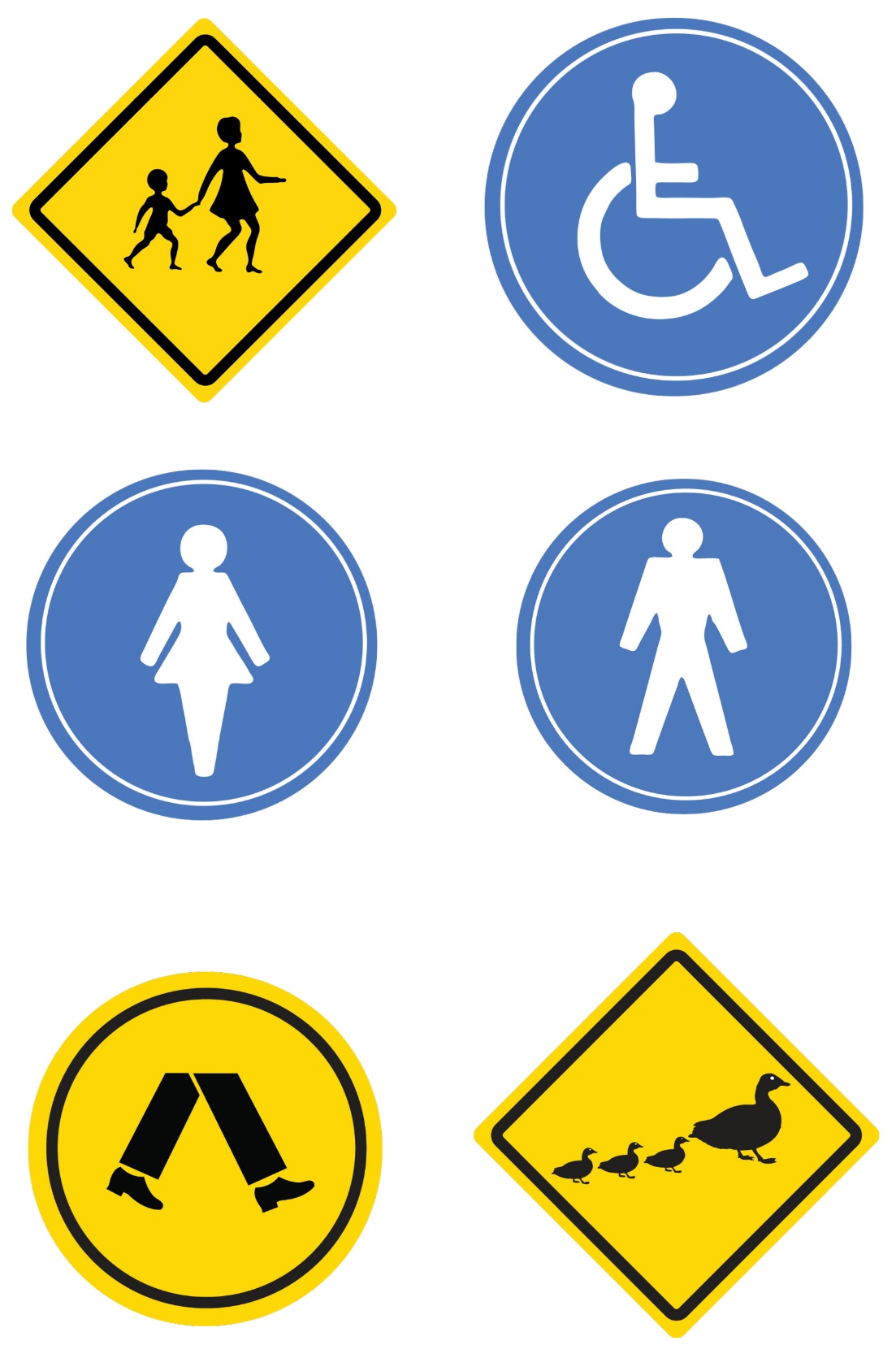 Name: